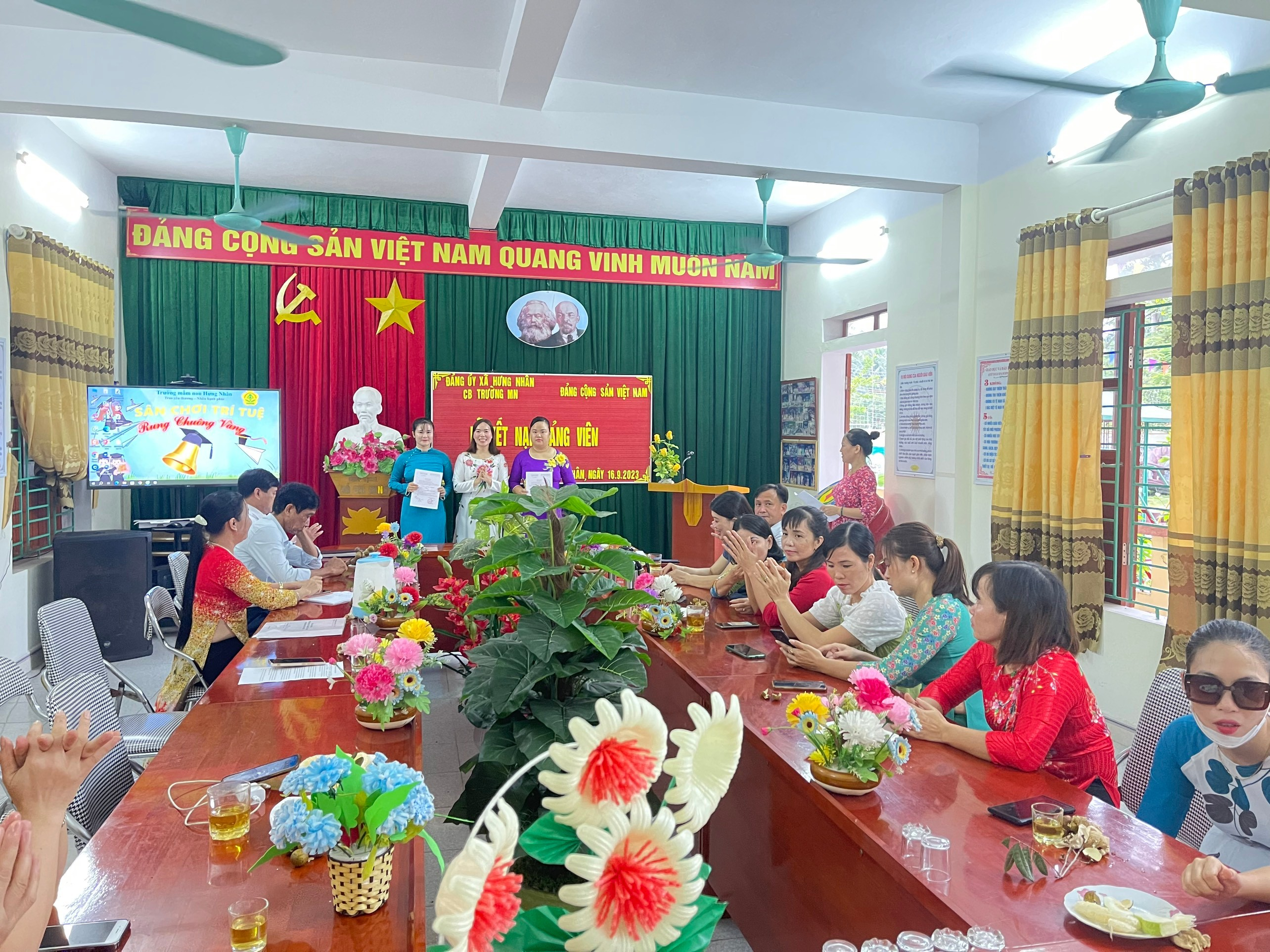 	Hình ảnh: Trao quyết định Đảng viên mới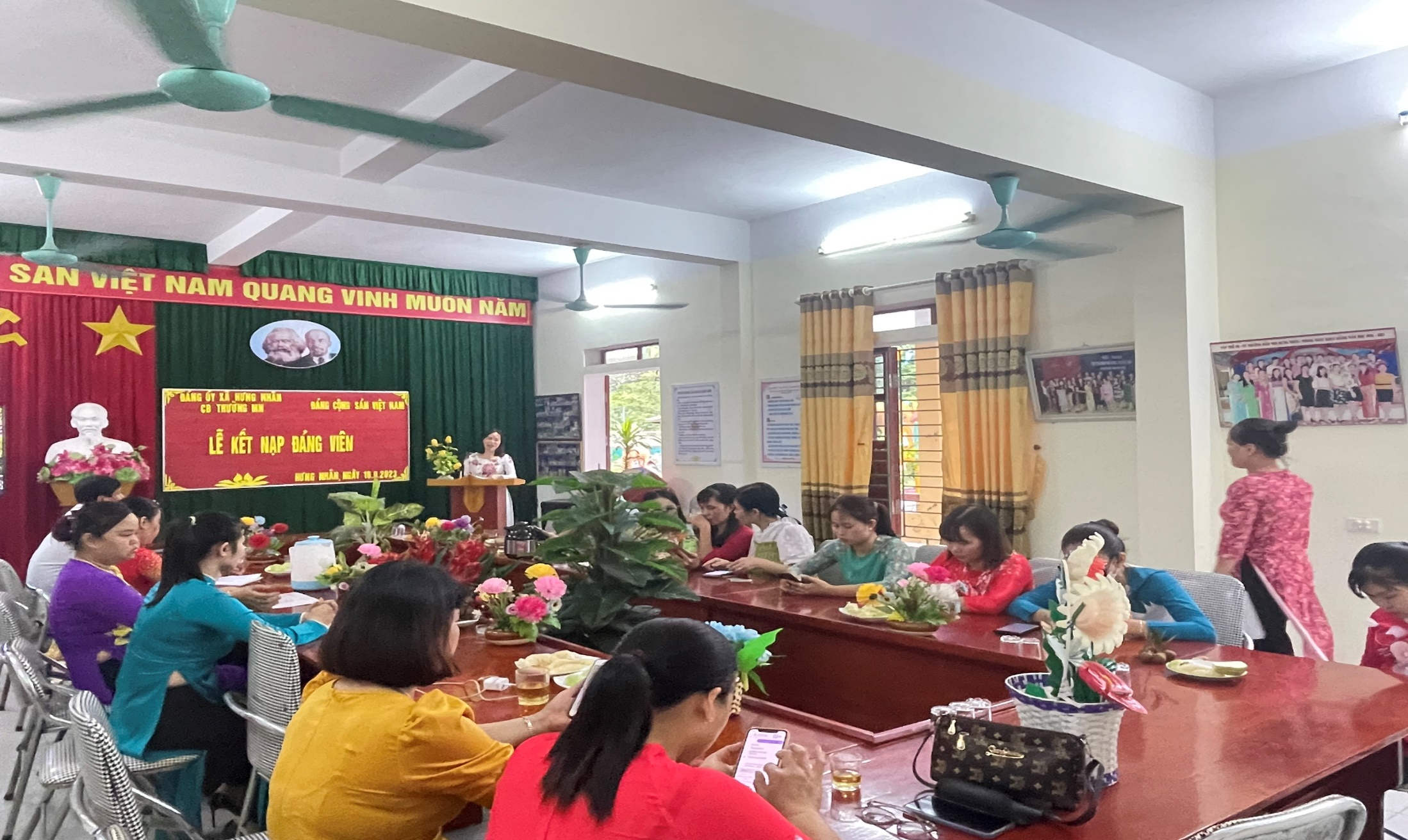 	Hình ảnh: Giao nhiệm vụ của đc BTCBNT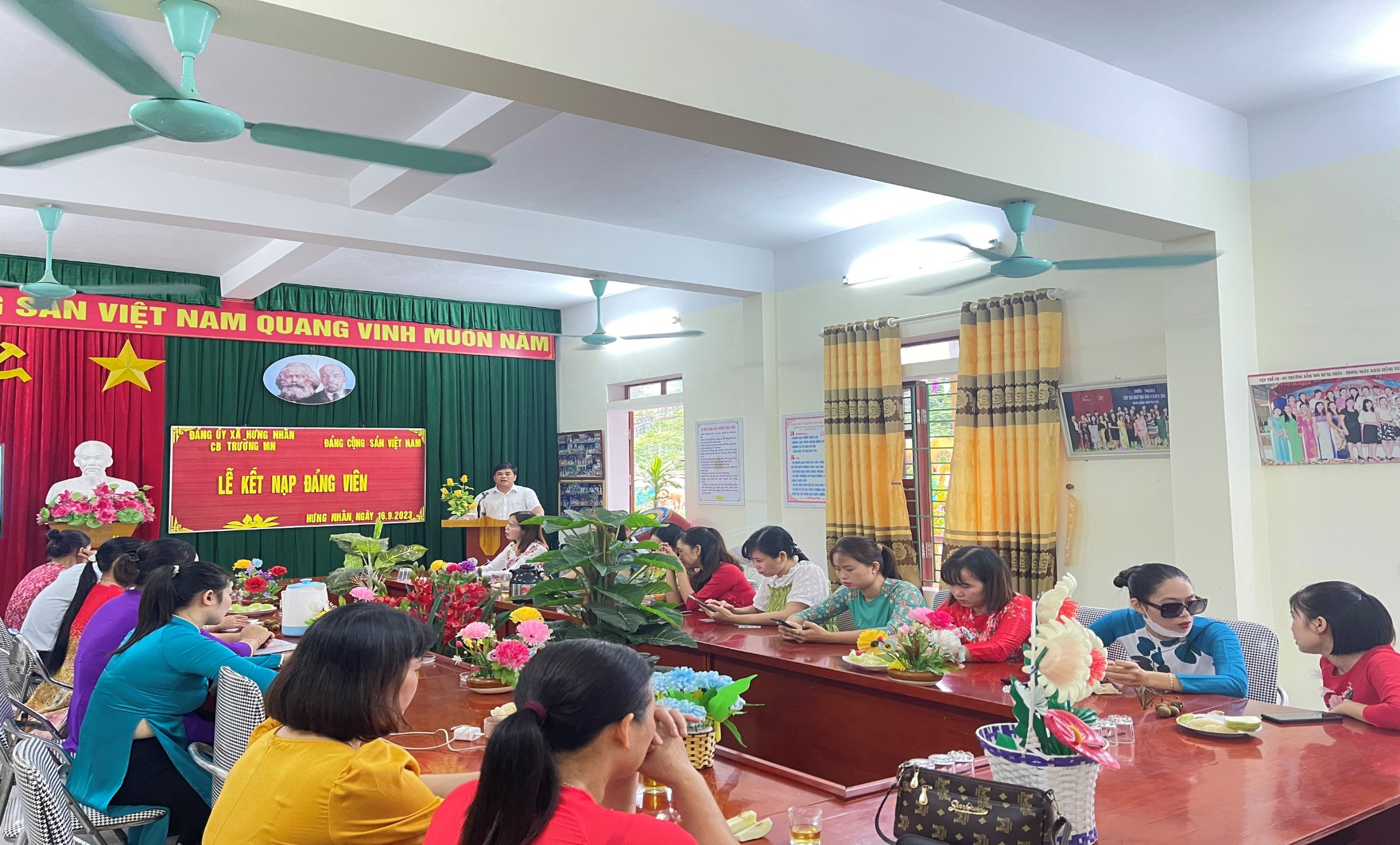 	Hình ảnh: Đc BTĐU xã pháp biểu giao nhiệm vụ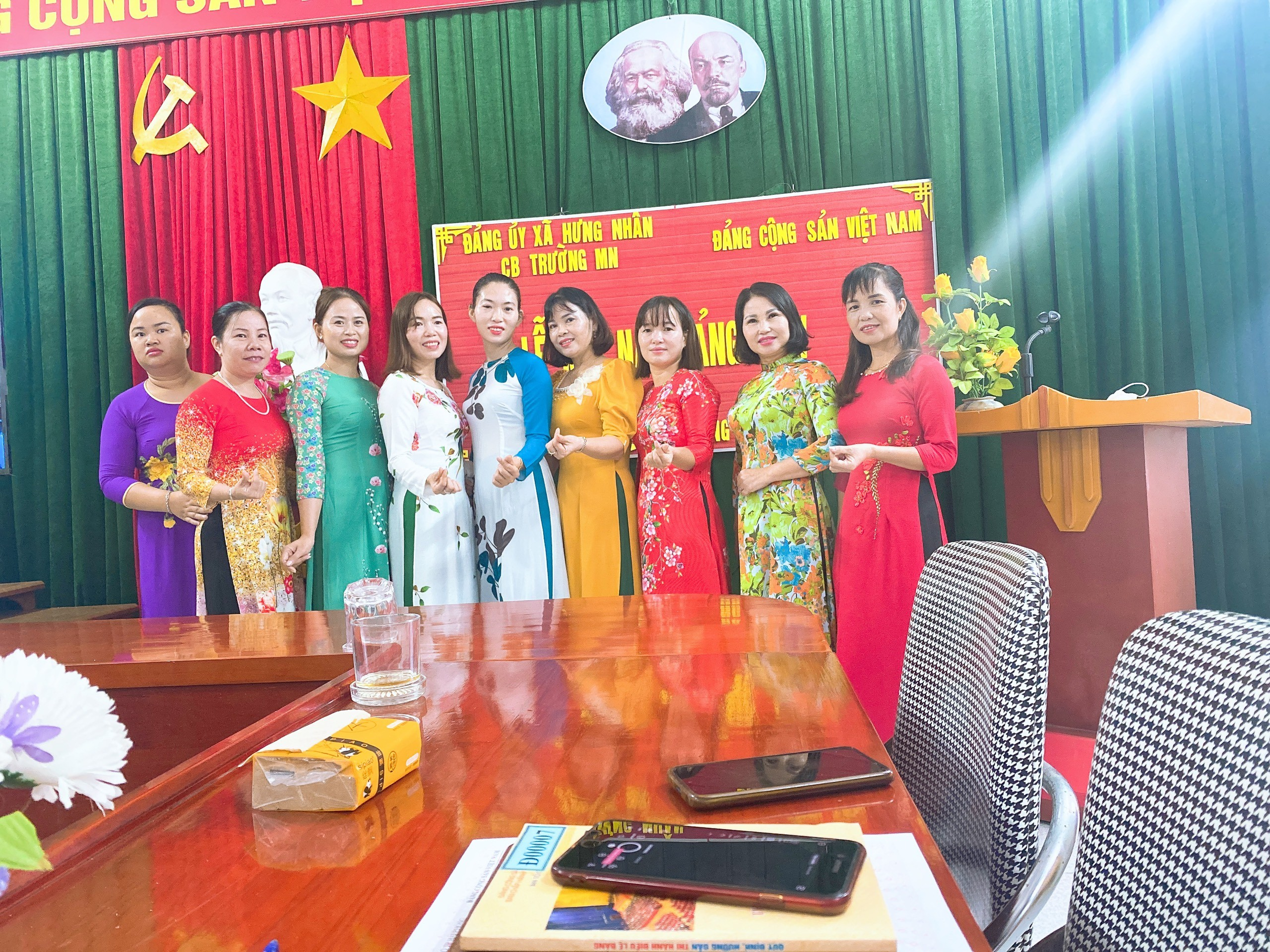 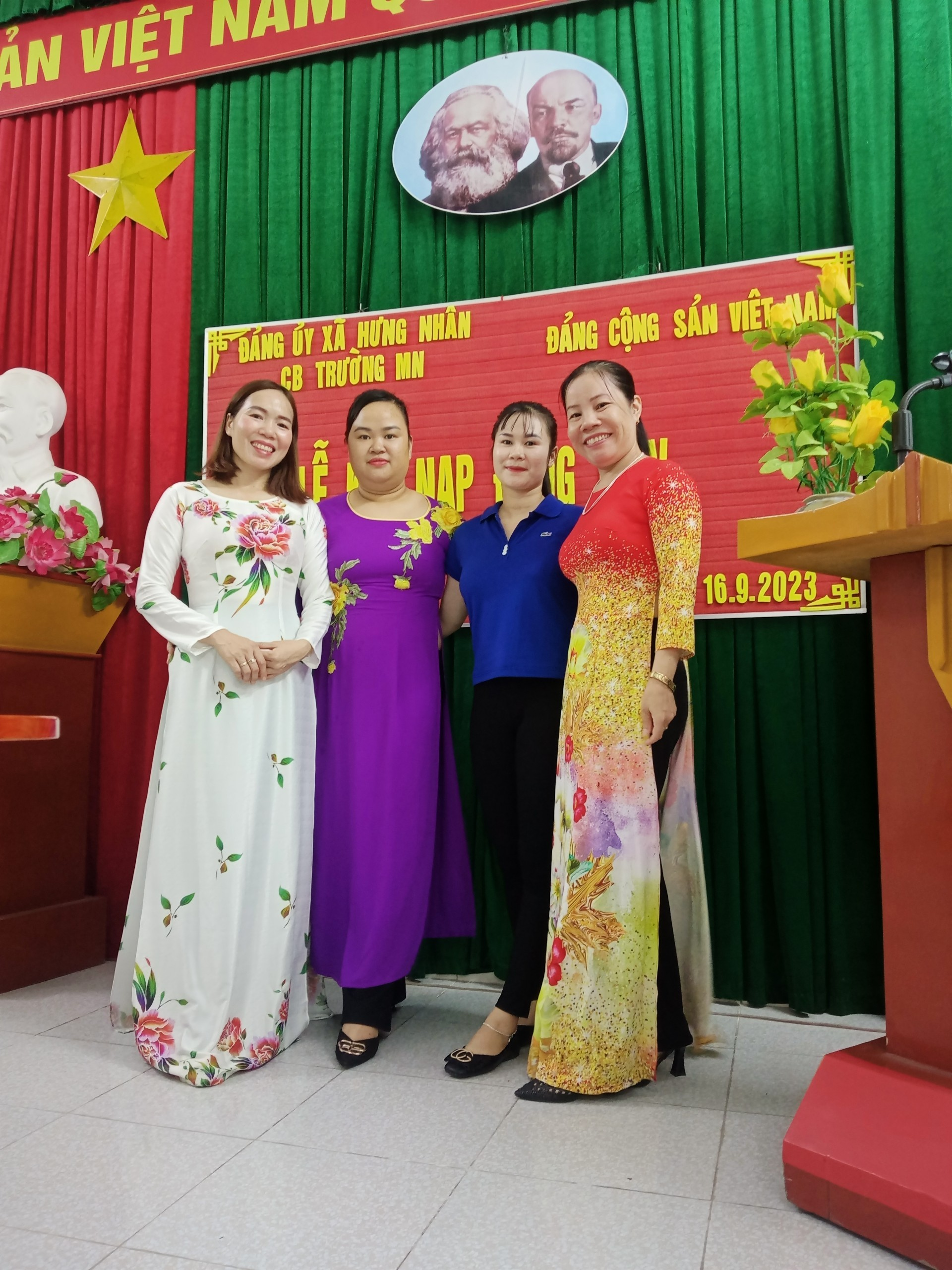 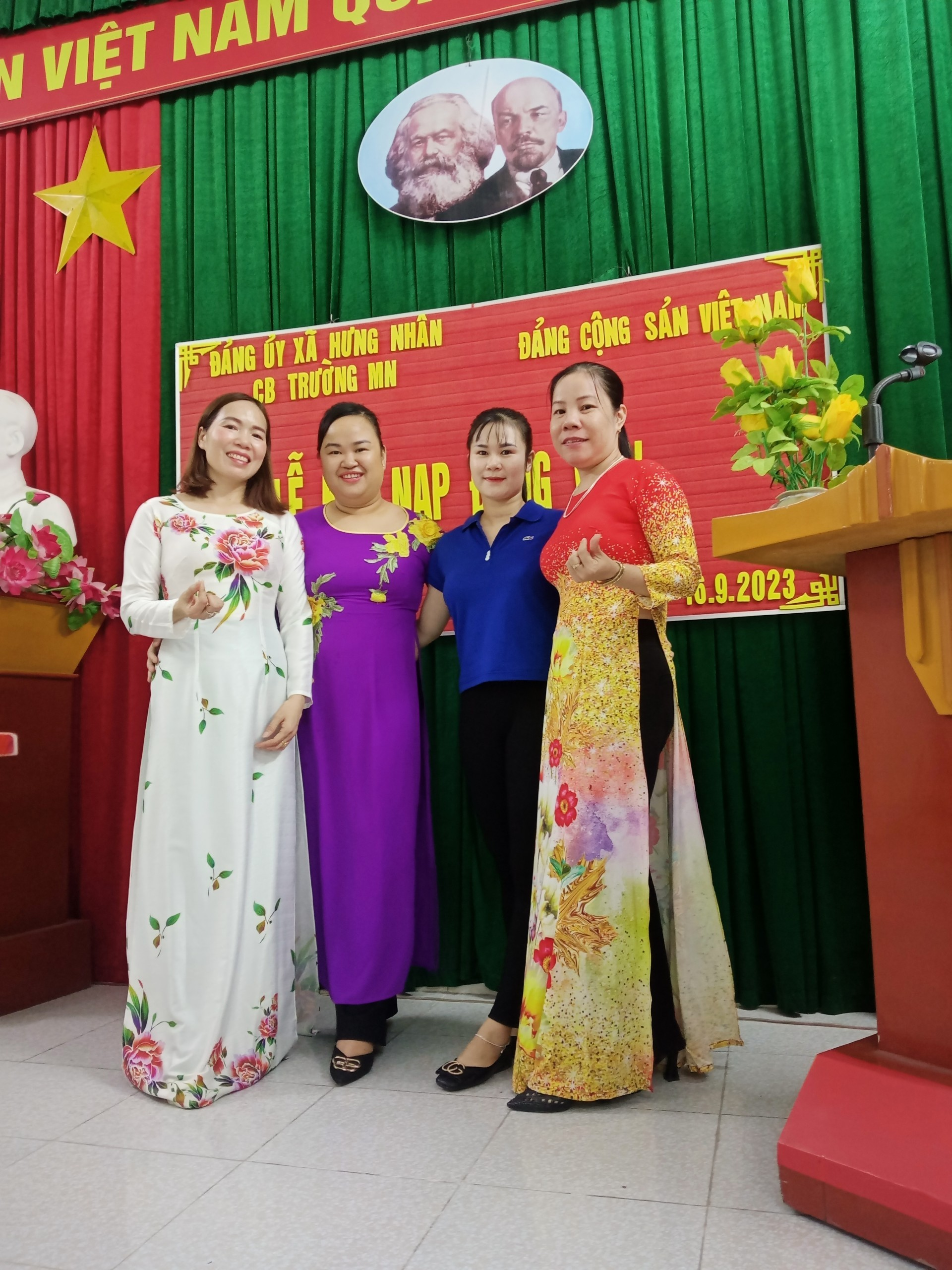 